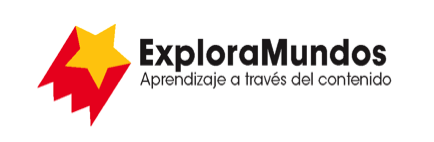 Niveles Q, R, S: Investigaciones
La importancia de la energíaParte 3: Anota los datosBusca una forma de anotar la información que te permita ver patrones 
en los datos.¡Adáptala a tu información!
Cuando termines, asegúrate de guardar este archivo.Uso de la electricidadPaís 1País 2País 3País 4Porcentaje de combustibles fósilesPorcentaje de energías renovablesHidroelectricidadEnergía eólicaEnergía solarOtras energías renovables